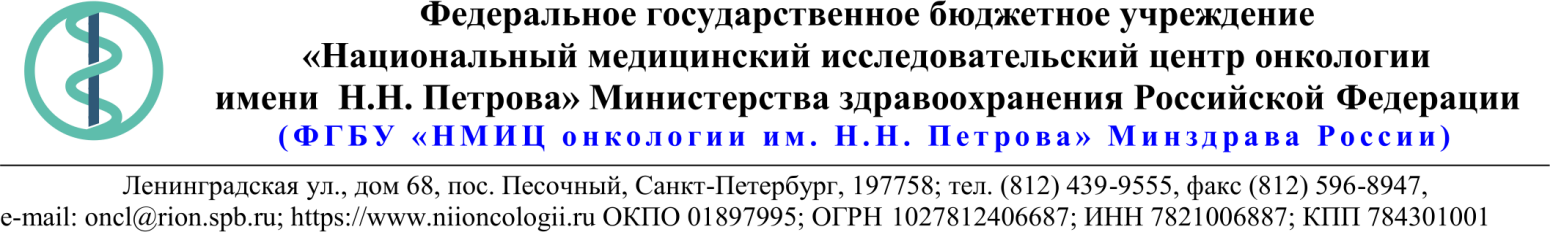 Основные требования:СПЕЦИФИКАЦИЯ* Значения заполняются контрагентом при формировании КПТребования к оформлению коммерческих предложений (КП)КП должно содержать:Наименование заказчика, контактные данные.Описание объекта закупки в соответствии с ЗКПСведения, необходимые для определения идентичности или однородности товара (работы, услуги) предлагаемых поставщиком в соответствии с ЗКПАктуальные на момент запроса цены товара (работ, услуг), технические характеристики и прочие данные, в том числе условия поставки и оплаты, полностью соответствующие указанным в ЗКП;КП оформляется на официальном бланке поставщика и должно включать в себя следующую информацию: Идентификационный (регистрационный номер) и дату ЗКП;Полные реквизиты организации;КП заверяется «живой» печатью и подписью руководителя организации или уполномоченного лица.Проведение данной процедуры сбора информации не влечет за собой возникновения каких-либо обязательств заказчика.Из коммерческого предложения должна однозначно определяться предлагаемая цена единицы товара, работы, услуги и общая цена контракта, с учетом налогов, на условиях, указанных в запросе, а также срок действия предложения. 15.02.2019№10.7-05/110Ссылка на данный номер обязательна!Ссылка на данный номер обязательна!Ссылка на данный номер обязательна!Ссылка на данный номер обязательна!Ссылка на данный номер обязательна!Ссылка на данный номер обязательна!Ссылка на данный номер обязательна!Запрос Коммерческого предложенияЗапрос Коммерческого предложенияЗапрос Коммерческого предложенияЗапрос Коммерческого предложенияЗапрос Коммерческого предложенияЗапрос Коммерческого предложенияЗапрос Коммерческого предложенияПоставка DVD дисковПоставка DVD дисковПоставка DVD дисковПоставка DVD дисковПоставка DVD дисковПоставка DVD дисковПоставка DVD дисковАдрес оказания услуг:Санкт-Петербург, пос. Песочный, ул. Ленинградская, д.68Предполагаемый срок проведения закупки02.2019Требования к порядку оказания услугУказано в ТЗСтруктура цены (расходы, включенные в цену товара)Стоимость товара должна включать в себя: все расходы, связанные с поставкой товара, все накладные расходы Исполнителя, связанные с исполнением обязательств по Контракту, включая уплату налогов, сборов и иных платежей.Максимальное количество партий товара/этапов оказания услугПоставка одной партиейМаксимальный срок поставки товара (одной партии товара) / выполнения этапа оказания услугПоставка товара осуществляется не позднее 14 календарных дней с даты заключения контрактаМинимальные требования к сроку гарантии качества товара (сроку годности товара) или оказанных услуг12 календарных месяцевТребования к предоставляемым лицензиям, сертификатам или иным документам-Порядок и сроки оплатыОплата производится в течение 30 (тридцати) календарных дней с даты подписания Заказчиком УПД или 15 (пятнадцати) рабочих дней, в случае размещения закупки у СМПСрок предоставления ценовой информации18.02.2019№НаименованиеТехнические характеристикиКол-во (шт.)Цена за ед. (руб., с НДС)Стоимость (руб., с НДС)Диск DVD-R14 700ИТОГО:ИТОГО:ИТОГО:ИТОГО:ИТОГО: